                                      															AY/YIL :…………………………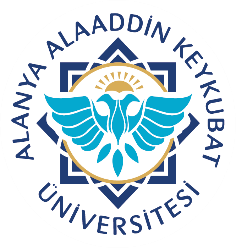 Alanya Alaaddin Keykubat ÜniversitesiDiş Hekimliği Uygulama ve Araştırma MerkeziKlinik  Hasta Arası Temizlik Formu Doküman No. DOH.FR.13Alanya Alaaddin Keykubat ÜniversitesiDiş Hekimliği Uygulama ve Araştırma MerkeziKlinik  Hasta Arası Temizlik Formu Yayın Tarihi 18.06.2020Alanya Alaaddin Keykubat ÜniversitesiDiş Hekimliği Uygulama ve Araştırma MerkeziKlinik  Hasta Arası Temizlik Formu Revizyon Tarihi 05.11.2021Alanya Alaaddin Keykubat ÜniversitesiDiş Hekimliği Uygulama ve Araştırma MerkeziKlinik  Hasta Arası Temizlik Formu Revizyon No. 2Alanya Alaaddin Keykubat ÜniversitesiDiş Hekimliği Uygulama ve Araştırma MerkeziKlinik  Hasta Arası Temizlik Formu Sayfa No. 1/1HASTA SAYISI/SAAT123456789101112131415161718192021222324252627282930311. Hasta2. Hasta3. Hasta4. Hasta5. Hasta6. Hasta7. Hasta8. Hasta9. Hasta10. Hasta11. Hasta12. Hasta13. Hasta14. Hasta15. Hasta16. Hasta17. Hasta18. HastaKONTROL EDEN/ PARAF